СЦЕНАРИЙ СПОРТИВНОГО ПРАЗДНИКА В ШКОЛЕ «ДЕНЬ ИНДЕЙЦА»Автор: Василенко Людмила Владимировна, учитель физической культуры Учебно-воспитательного комплекса «Школа-гимназия» №6 г.Джанкой, Республика Крым.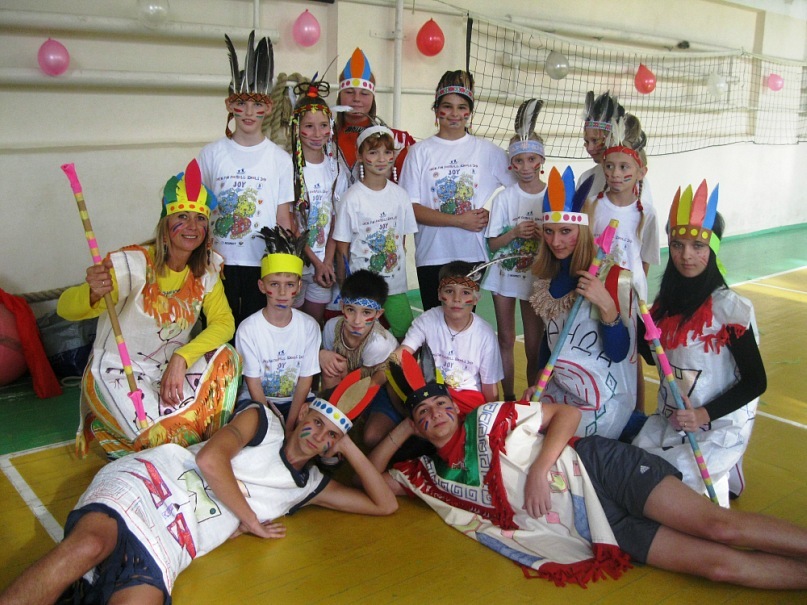 Место проведение: школьный спортивный зал.Оформление: «вигвамы», имитация костра, воздушные шары,  рисунки зверей и индейские иероглифы,  магнитофон, теннисные мячи, корзины, канаты, кубики, набивные мячи, рисунки рыбок, гимнастические палки, гимнастические маты, фитнес-мячи, кегли.Участники: ученики 11-А (старейшины и вожди) и учащиеся 4-го класса.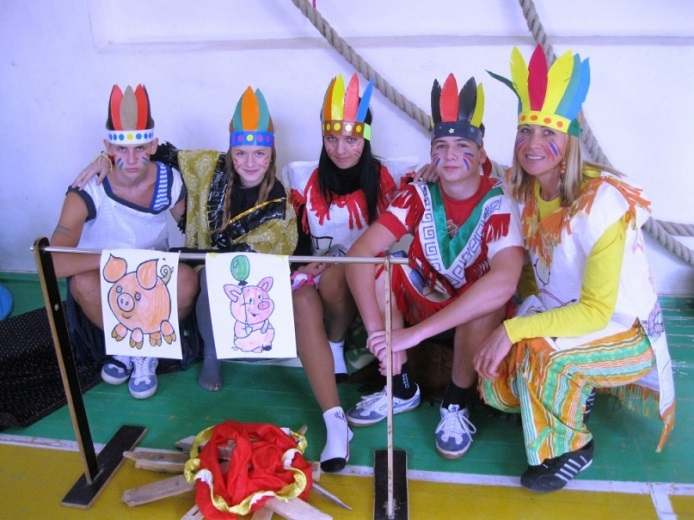 Ход соревнованийОколо костра сидят «старейшины» из 11-А класса.                                                                      Индейские племена с их вождями находятся около своих вигвамов.1 старейшина:- Вот и годы пролетели,Мы, конечно, повзрослели.Племя наше небольшоеСтало всем нам как родное.2 старейшина:- Главный наш руководитель,   Всех индейцев предводитель,   Нас проводит в жизнь иную,   Очень взрослую, большую!3 старейшина:- Ну, а как же он теперь?  Будет ведь скучать, поверь!  Мы сейчас ему поможем,  Шумный молодняк предложим!1 старейшина:- Ну, зачем же так жестоко!  Пусть он отдохнёт немного!2 старейшина:- Нет, не время отдыхать!  Испытания пора начать!3 старейшина:- Позовите нам вождей!  И детишек не жалей!  Пусть они сейчас попляшут,  Ловкость, смелость нам покажут!1 ведущий:- Эй, индейцы, подходите, и девиз свой назовите!Вожди со своими племенами говорят  названия и девизы.2 ведущий:- Ну и имечко у вас! Ну, да ладно,  Ждём сейчас ваш индейский дружный пляс!1 конкурс.«Ритуальный танец»Каждое племя показывает свой ритуальный танец.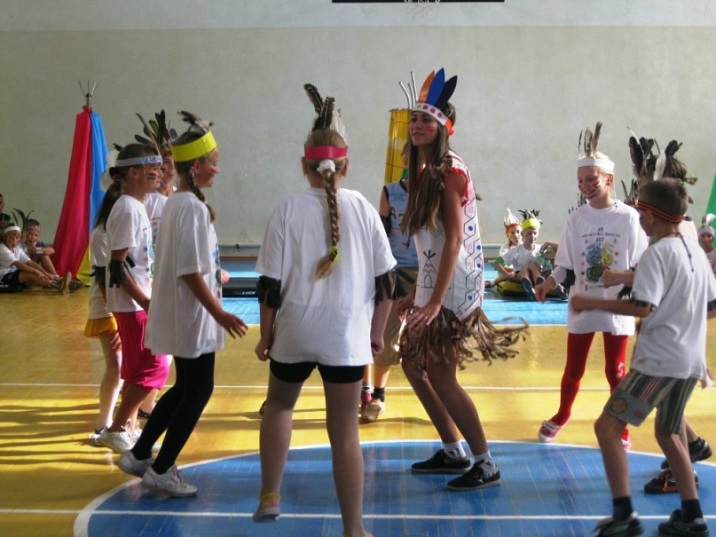 1 ведущий:- Что, старейшины,  грустите?  Поплясать вы не хотите?1 старейшина:- Нет, не время нам плясать!  Конкурс следующий пора начать!2 ведущий:- Желание старейшины – закон!  Сейчас посмотрим, на сколько он силен!  Давай-ка, милый, не сиди,  А меткость нам свою ты покажи!Старейшина показывает,  как надо метко бросать мячики.2 конкурс«Меткий стрелок»Инвентарь: корзины (по кол-ву команд) с теннисными мячами (по кол-ву участников в команде), гимнастические обручи.Описание конкурса: около каждой команды стоят корзины с мячиками. Напротив команд стоят вожди с помощниками и держат вертикально обручи. По команде участники берут в корзине один мяч, бегут к отметке  бросают мяч в обруч. Конкурс продолжается до тех пор, пока корзина с мячами не окажется пустой. Учитывается скорость и результативность бросков.1 ведущий:- Этот конкурс позади,   А готовы ли наши индейцы дальше идти?  (ждём ответ команд)  Тогда вожди выходите  И тяжёлый мячик на конкурс возьмите!3 конкурс«Силачи»Инвентарь: набивные мячи.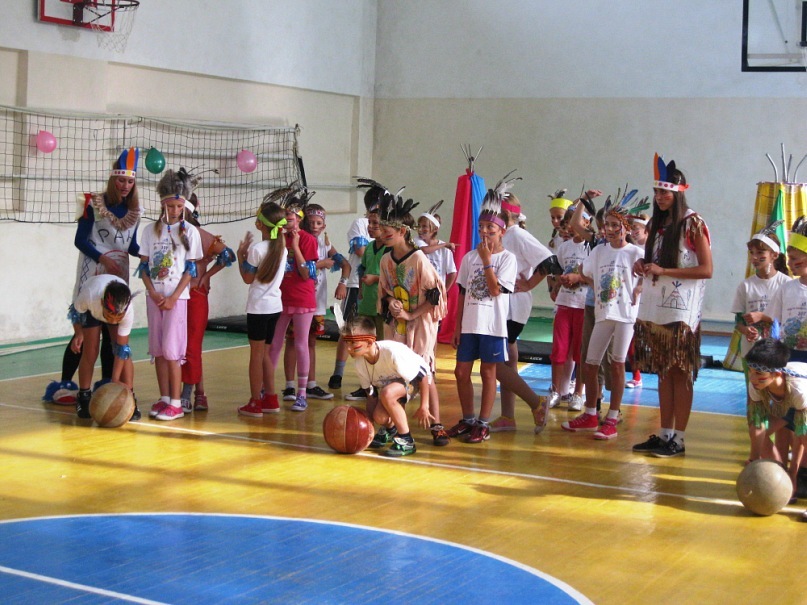 У каждой команды лежит набивной мяч. Напротив команд ставится поворотная стойка.По команде ведущего игрок должен рукой прокатить мяч вокруг поворотной стойки и обратно. Выигрывает та команда, игроки которой быстрее справятся с заданием.2 ведущий:- Все индейцы – силачи!  А теперь садись и на лошади скачи!  Мы посмотрим кто из вас  Поскачет всех быстрей сейчас!4 конкурс«Скакуны»Инвентарь: гимнастические палки.Направляющие «седлают» гимнастические палки и по команде ведущего «скачут» вокруг поворотной стойки и обратно. Нельзя бежать!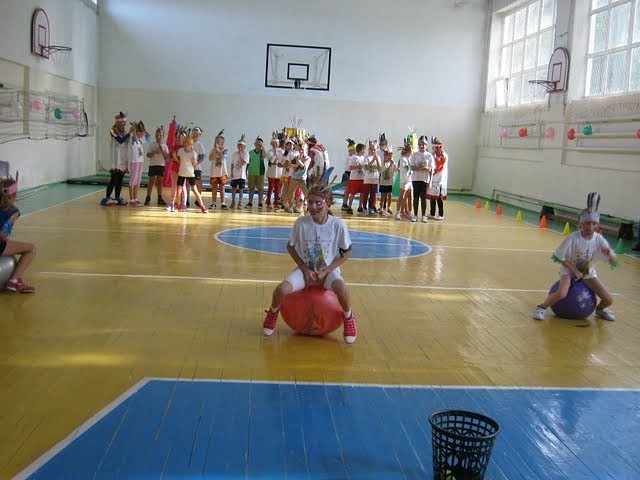 1 ведущий:- Уже четвёртый конкурс позади.  Старейшины, нам результаты назови!Старейшины объявляют результаты конкурсов.2 ведущий:- За окошком осень, падает листва.  Возвратимся в лето, где тепло всегда.  Пригласим сейчас мы в круг друзей.  Летних именинников зови сюда скорей!5 конкурс«Музыкальный ринг»Инвентарь: веревочные скакалки, кубики.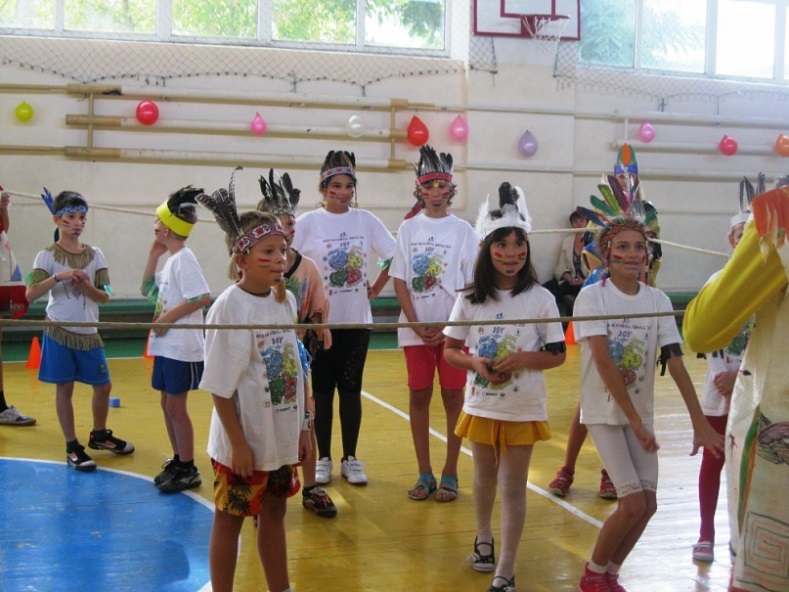 С помощью верёвок делаем ринг (вожди помогают). Вокруг ринга ставим кубики на один меньше, чем участников. Все стоят в середине ринга. Когда играет музыка, все двигаются, танцуют. Как только музыка замолкает, участники должны схватить один кубик. Кому не хватил – выбывает, убирая один кубик. Конкурс продолжается до последнего участника. Самому ловкому индейцу подарок вручает старейшина.1 ведущий:- Ух, как весело у нас!  Пора на рыбалку отправить всех вас.  Вы по одному бегите,  Много рыбок наловите.6 конкурс«Рыбалка»На стене крепим вырезанных из картона рыбок (по количеству участников). В руках у направляющих детские ведёрки. По команде ведущего игрок подбегает к стене, срывает одну рыбку, кладёт в ведро и возвращается к своей команде. Каждый может сорвать только одну рыбку.2 ведущий:- Вот и рыбы наловили!2 старейшина:-  А у старейшин вы спросили?  Нам ведь хочется мясца  И вкуснейшего сальца!  На охоту отправляйтесь   И без мяса вы не возвращайтесь!7 конкурс«На охоте»В руках у направляющих пробки с острым наконечником (закрепленный на конце палки стержень от шариковой ручки). По команде ведущего они должны подбежать к отметке и попасть в шарик, вернуться к команде, передать «оружие» следующему игроку. Игрок имеет право выполнить только один бросок. Побеждает та команда, у которой останется меньше шаров.1 ведущий:- Да, много мяса принесли!  Все старейшины удовлетворены.  Но, может,  хватит мучить вам ребят,  Отдохнуть давно они уже хотят. 2 ведущий:- Пусть ребятки отдохнут,  А вождей отправим в путь!  Им дорогу покажите,  Но глаза уж завяжите!8 конкурс«Испытание для вождей»На дистанции ставим кегли в ряд, завязываем глаза вождям, три раза вращаем вокруг себя и отправляем в путь. Пока вожди готовятся, тихо убираем кегли с дорожки.2 ведущий:- Всех детей мы испытали.  Смелыми они все стали!  Думаем, что в пятый класс  Скоро мы отправим вас!1 ведущий:- Вы немножко поучитесь,    Слушать старших научитесь!  Знаем, дружный у вас класс,  Покажите эту дружбу нам сейчас!1 старейшина:- Что-то вы про нас забыли,  Мы немного загрустили.  С вам будем мы дружить,  Этой дружбой дорожить!9 конкурс«Сороконожка»Команду делим на две части и выстраиваем для встречной эстафеты. На старте старейшина и вождь племени держат веревку с двух сторон, оседлав ее. По команде они отправляются в путь, добегают до племени, разворачиваются, сажают одного игрока на веревку и бегут обратно. Все игроки должны быть на веревки, держась за нее. Выигрывает самое дружное племя.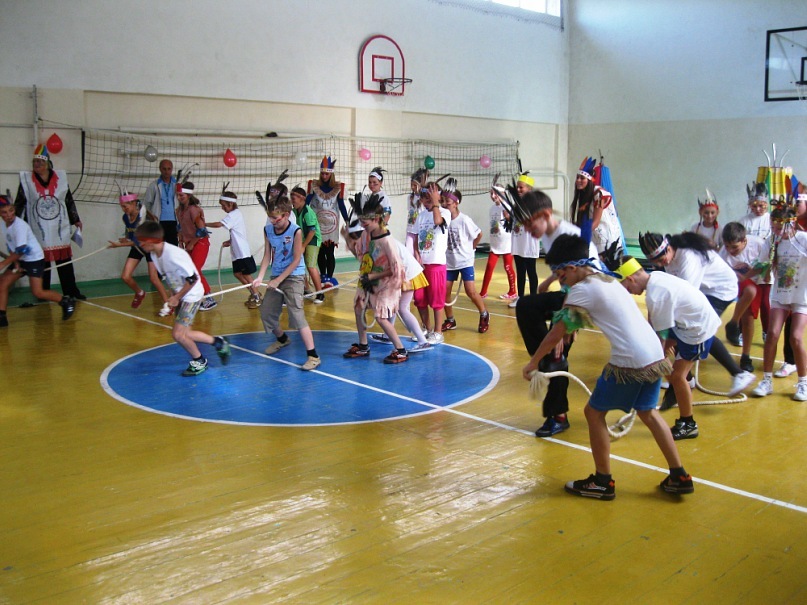 2 ведущий:- Вот и финиш впереди,  А мученья – позади…  Вместе все повеселились  И в индейцев превратились!1 ведущий:- Пока старейшины подсчёт ведут,  Вожди нам пироги несут!  Давай, индеец, не робей,  Танцуй и топай веселей!!!Племена выстраиваются каждый в свой круг и танцуют ритуальный танец победителя.2 старейшина:- Слушай, племя наше большое,  Самое доброе и озорное!  Итог мы подвели внимательно  И скажем всем всё обязательно!3 старейшина:- У нас проигравших не оказалось  И наградить вас нам только осталось.  Испытания вы все прошли  С чем поздравляем мы вас от души!!!Звучит финальная музыка, племена-победители награждаются дипломами, все участники – памятными подарками.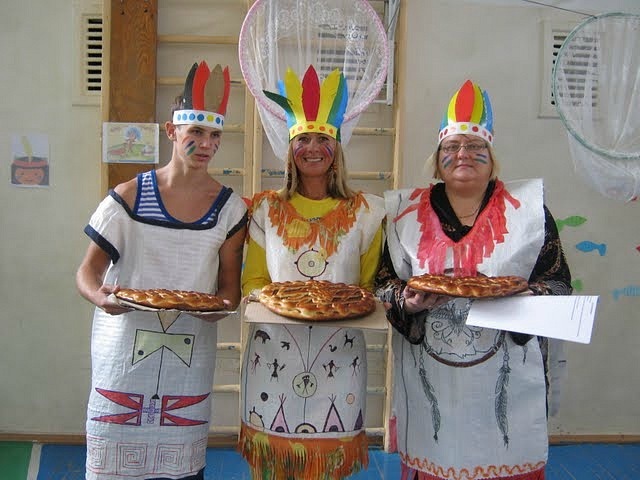 